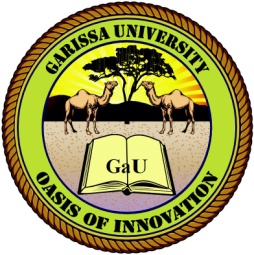         GARISSA UNIVERSITY UNIVERSITY EXAMINATION 2018/2019 ACADEMIC YEAR FOURFIRST SEMESTER EXAMINATIONSCHOOL OF BUSINESS AND ECONOMICSFOR THE DEGREE OF BACHELOR OF BUSINESS MANAGEMENTCOURSE CODE: BBM 411COURSE TITLE: REAL ESTATE FINANCEEXAMINATION DURATION: 2 HOURSDATE: 03/12/18					       TIME: 03.00-5.00 PMINSTRUCTION TO CANDIDATESThe examination has FOUR (4) questionsAttempt all questionsUse sketch diagrams to illustrate your answer whenever necessaryDo not carry mobile phones or any other written materials in examination roomDo not write on this paperThis paper consists of TWO (2) printed pages               				            please turn overQUESTION ONE (COMPULSORY)Discuss five (5) factors that affect real estate finance in Kenya. 			       [10 marks]Consider a mortgage loan of sh. 100,000 at an interest rate of 10% payable annually for eight years. Prepare the loan amortization schedule fori. Fully amortizing CPM loan.							         [5 marks]ii. Partially amortizing CPM mortgage loan if the desired balance at the end of the eight years is sh. 60,000.										         [5 marks]iii. Interest only CPM mortgage loan.							         [5 marks]ivNegative amortizing CPM mortgage loan if the desired balance at end of eight years is sh. 80,000.										         [5 marks]QUESTION TWO	Explain 4 approaches of property valuation used in real estate finance.                             [8 marks]Consider a loan of sh. 60,000 with a 30 years term, originating fee of 3%, interest of 4% (i+p) payable at the begging of every year based on the CPI. Required: Calculate the net cash disbursed.							         [6 marks]Calculate monthly repayments							         [6 marks]QUESTION THREE Highlight four (4) classifications of mortgage loans.					         [4 marks] Consider a loan of sh. 60,000 with a term of 30 years. We assume that the ARM interest rate will be adjusted annually. Hence the first adjustment will occur at the beginning of the second year. At the time the composite rate will be determined by the index of one year Kenya treasury security, plus 2% margin. we assume that the index of one year Kenya treasury securities takes on a pattern of 10, 13, 15, and 10% for the next four years based on the forward rates in existence at the time each ARM is originated, and the monthly payment interest rate adjustments are made annually Required Determine the payment adjustments, loan balances and expected yields for an ARM with no caps.										         [8 marks]Determine the payment adjustments, loan balances and expected yields for an ARM with caps.											         [8 marks]QUESTION FOUR Explain five (5) measures of investment performance based on cash flow projections.  [10 marks]Explain five alternatives for foreclosure.   						       [10 marks]